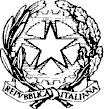 MINISTERO DELL’ISTRUZIONEUFFICIO SCOLASTICO REGIONALE PER IL LAZIOISTITUTO COMPRENSIVO ARDEA IITOR S. LORENZO 00040 ARDEA (RM) - VIA TANARO – tel. 0691010779rmic8da006@istruzione.it - CODICE FISCALE 97714470586 Cod. Mecc. RMIC8DA006 - MATRICOLA INPS 7060743438Codice univoco ufficio: UF99KZ – mail: rmic8da006@istruzione.it rmic8da006@pec.istruzione.it – Sito web www.icardea2.edu.itCIRCOLARE N. 182Ai genitoriAi DocentiGestione casi covid nel sistema integrato di educazione e di istruzione 0 – 6 anni In presenza di un caso di positività nella sezione o gruppo classe vengono disposte le seguenti misure:per i bambini appartenenti alla stessa sezione/gruppo del caso positivo si prevede: attività didattica: sospesa per 10 giorni per la sezione H della scuola dell’Infanzia di Campo di Carne, a partire dal 20/01/2022 e la misura sanitaria della quarantena della durata di 10 giorni con test di uscita - tampone molecolare o antigenico con risultato negativo. Per il personale (della scuola ed esterno) che ha svolto attività in presenza nella sezione/gruppo del caso positivo per almeno 4 ore, anche non continuative, nelle 48 ore precedenti l’insorgenza del caso, si applica la Circolare del Ministero della Salute 0060136-30/12/2021 per i contatti stretti (ad ALTO RISCHIO). Quarantena e sue modalità alternative La quarantena dovrà essere applicata alle categorie e nelle modalità di seguito riportate: Contatti stretti (ad ALTO RISCHIO) 1) Soggetti non vaccinati o che non abbiano completato il ciclo vaccinale primario (i.e. abbiano ricevuto una sola dose di vaccino delle due previste) o che abbiano completato il ciclo vaccinale primario da meno di 14 giorni: rimane inalterata l’attuale misura della quarantena prevista nella durata di 10 giorni dall’ultima esposizione al caso, al termine del quale periodo risulti eseguito un test molecolare o antigenico con risultato negativo; 2) Soggetti che abbiano completato il ciclo vaccinale primario da più di 120 giorni, e che abbiano tuttora in corso di validità il green pass, se asintomatici: la quarantena ha durata di 5 giorni, purché al termine di tale periodo risulti eseguito un test molecolare o antigenico con risultato negativo; 3) Soggetti asintomatici che: - abbiano ricevuto la dose booster, oppure - abbiano completato il ciclo vaccinale primario nei 120 giorni precedenti, oppure - siano guariti da infezione da SARS-CoV-2 nei 120 giorni precedenti, non si applica la quarantena ed è fatto obbligo di indossare dispositivi di protezione delle vie respiratorie di tipo FFP2 per almeno 10 giorni dall’ultima esposizione al caso. Il periodo di Auto-sorveglianza termina al giorno 5. È prevista l’effettuazione di un test antigenico rapido o molecolare per la rilevazione dell’antigene Sars-Cov-2 alla prima comparsa dei sintomi e, se ancora sintomatici, al quinto giorno successivo alla data dell’ultimo contatto stretto con soggetti confermati positivi al Covid 19.Ogni altra e successiva modifica ed integrazione saranno comunicate tempestivamente.Si ringrazia per la collaborazioneArdea, 19/01/2022			                                                                                                                                                                                                                                                            La Dirigente scolasticaDott.ssa Fulvia Schiavetta(Firma autografa omessa ai sensi dell’art. 3 del D. Lgs. n. 39/1993)